            2019年上海市青少年花样滑冰锦标赛个人报名表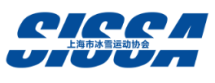 参赛选手资料运动员姓名                     姓名拼音                     出生日期                       性    别                     国    籍                     身份证/护照号码                                             身    高                       体    重                     注 册 区                       户    籍                     学校（籍）                     手机号码                     运动员测试等级:步    伐                       自 由 滑                     所在俱乐部                     教练姓名                       教练联系方式                     参赛组别 【选择参赛组别，请在（ ）内打√】（  ）青年组 男子单人滑（2000年7月1日——2004年6月30日出生）（  ）青年组 女子单人滑（2000年7月1日——2004年6月30日出生）（  ）少年组 男子A组单人滑（2004年7月1日——2009年6月30日出生）（  ）少年组 女子A组单人滑（2004年7月1日——2009年6月30日出生）（  ） 少年组 男子高龄B组单人滑（2004年7月1日——2006年6月30日出生）（  ） 少年组 女子高龄B组单人滑（2004年7月1日——2006年6月30日出生）（  ） 少年组 男子低龄B组单人滑（2006年7月1日——2009年6月30日出生）（  ） 少年组 女子低龄B组单人滑（2006年7月1日——2009年6月30日出生）（  ）儿童组 男子A组单人滑（2008年7月1日——2012年6月30日出生）（  ）儿童组 女子A组单人滑（2008年7月1日——2012年6月30日出生）（  ）儿童组 男子B组单人滑（2008年7月1日——2012年6月30日出生）（  ）儿童组 女子B组单人滑（2008年7月1日——2012年6月30日出生）（  ）幼儿组 男子A组单人滑（2011年7月1日——2014年6月30日出生）（  ）幼儿组 女子A组单人滑（2011年7月1日——2014年6月30日出生）（  ）幼儿组 男子B组单人滑（2011年7月1日——2014年6月30日出生）（  ）幼儿组 女子B组单人滑（2011年7月1日——2014年6月30日出生）（  ）未来之星组 男子组单人滑（2013年7月1日以后出生）（  ）未来之星组 女子组单人滑（2013年7月1日以后出生）（  ）队列滑A组 （出生于2007年7月1日以后） 队名                  （  ）队列滑B组 （出生于2009年7月1日以后） 队名                  音乐/动作顺序表*动作时间指该动作在节目中的时间签名  监护人                  参赛者                     日  期               填写表格后请提交到以下地址或邮箱：地址：浦东新区泳耀路300号805室，上海市冰雪运动协会邮箱：shanghaitrophy@163.com单人滑音乐单人滑音乐单人滑音乐单人滑音乐单人滑音乐单人滑音乐单人滑音乐单人滑音乐短节目/表演节目短节目/表演节目短节目/表演节目短节目/表演节目首次使用本节目年份：首次使用本节目年份：首次使用本节目年份：首次使用本节目年份：音乐名称：音乐名称：音乐名称：音乐名称：音乐名称：音乐名称：编排教练：编排教练：音乐长度：音乐长度：音乐长度：音乐长度：自由滑自由滑自由滑自由滑首次使用本节目年份：首次使用本节目年份：首次使用本节目年份：首次使用本节目年份：音乐名称：音乐名称：音乐名称：音乐名称：音乐名称：音乐名称：编排教练：编排教练：音乐长度：音乐长度：音乐长度：音乐长度：单人滑动作顺序单人滑动作顺序单人滑动作顺序单人滑动作顺序单人滑动作顺序单人滑动作顺序单人滑动作顺序单人滑动作顺序动作时间*动作时间*动作时间*短节目/表演节目动作短节目/表演节目动作动作时间*自由滑动作队列滑音乐队列滑音乐队列滑音乐队列滑音乐队列滑音乐队列滑音乐队列滑音乐队列滑音乐自由滑自由滑自由滑自由滑首次使用本节目年份：首次使用本节目年份：首次使用本节目年份：首次使用本节目年份：音乐名称：音乐名称：音乐名称：音乐名称：音乐名称：音乐名称：音乐名称：编排教练：编排教练：编排教练：音乐长度：音乐长度：音乐长度：音乐长度：